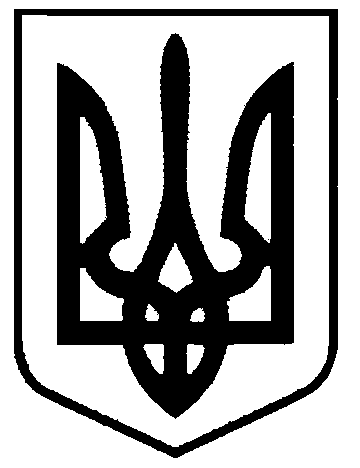 СВАТІВСЬКА МІСЬКА РАДАВИКОНАВЧИЙ КОМІТЕТРІШЕННЯвід  02 жовтня 2020 р.    	                     м. Сватове                                          №76   Про надання допомоги Бородіній Н.Л.на поховання сина Бородіна О.М.який на день смерті ніде не працював  Розглянувши заяву Бородіної Наталії Леонідівни, яка проживає по пл. 50-річчя Перемоги, 32/2 м. Сватове, Луганської області, з проханням надати їй допомогу на поховання сина Бородіна Олега Миколайовича, який помер 09.09.2020 року  і на день смерті не був пенсіонером, не перебував на обліку в центрі зайнятості та ніде не працював, керуючись ст. 13 Закону України «Про поховання та похоронну справу», постановою Кабінету Міністрів України № 99 від 31.01.2007 року, Виконавчий комітет Сватівської міської радиВИРІШИВ:Надати Бородіній Наталії Леонідівні  матеріальну допомогу на поховання сина Бородіна Олега Миколайовича  у розмірі 500  грн.Видатки здійснити за рахунок коштів передбачених бюджетом.Дане рішення направити:- керівнику фінансово-розрахункового відділу міської ради, Варибрус Наталії.Сватівський міський голова                                                 Євген Рибалко